1 апреля 2015года в ГБОУ СПО ВО «Муромском педагогическом колледже» на предметной неделе ПЦК педагогики, психологии и частных методик проводился открытый урок по МДК 01.06. «Методика обучения продуктивным видам деятельности с практикумом» по  теме  «Ярмарка народных промыслов России», где студенты:•	Проявили свое творчество и креативность;•	Рассмотрели структуру урока преподавания в начальных классах;•	Сравнили формы традиционного урока с нетрадиционным;•	Учились находить и использовать методическую литературу и другие  источники информации, необходимой для подготовки к уроку;•	Учились работать в коллективе и команде, взаимодействовать с руководством, коллегами и социальными партнерами.•	Учились организовывать собственную деятельность, определять методы решения профессиональных задач, оценивать их эффективность.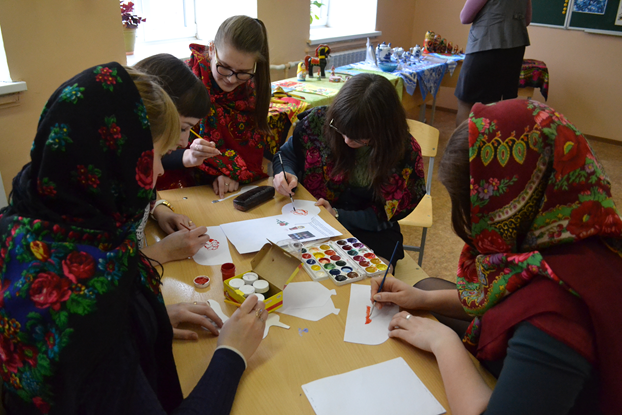 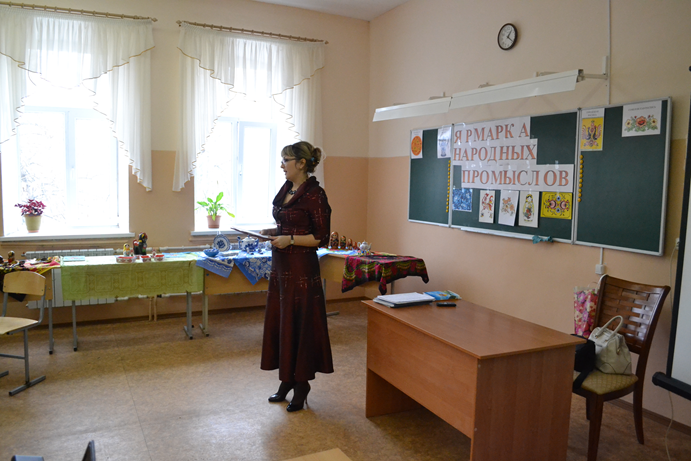 Обучающиеся группы Ш-1 проявляют свои творческие способности в групповой форме работы по росписи предметов народных промыслов.Преподаватель   формирует коммуникативные  навыки у студентов.
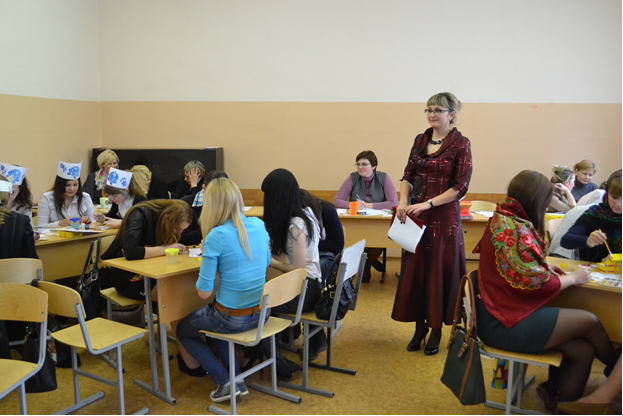            Интересно!Позанавательно !                            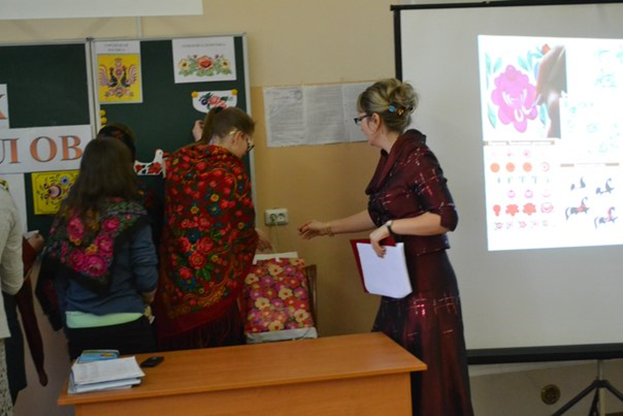 Красиво!                                                                                 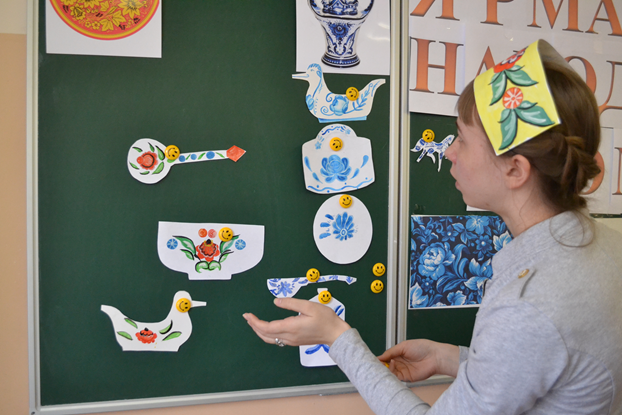 На данном уроке,  организованном в нетрадиционной форме, присутствовали гости, которые  выступали в роли жюри и оценивали работу студентов на «Ярмарке народных промыслов».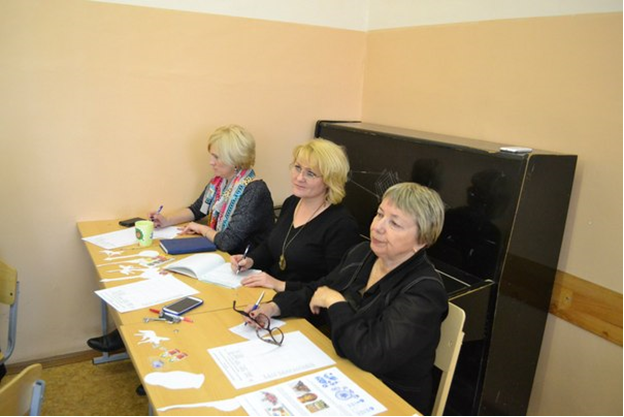 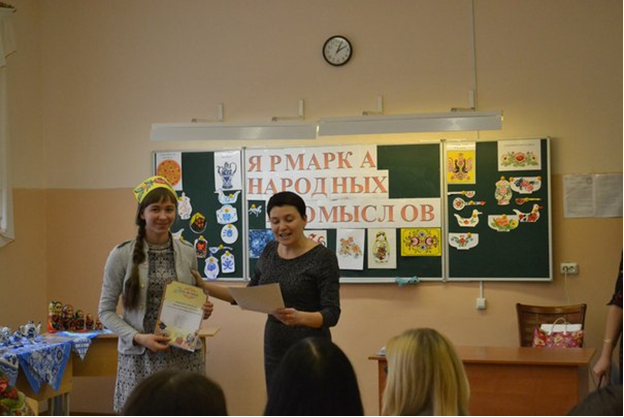 